АДМИНИСТРАЦИЯ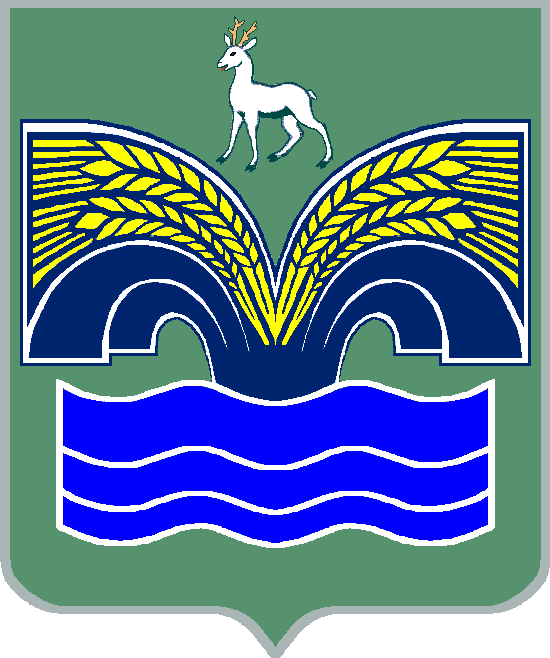 МУНИЦИПАЛЬНОГО РАЙОНА КРАСНОЯРСКИЙСАМАРСКОЙ ОБЛАСТИПОСТАНОВЛЕНИЕот 31.01.2020  №  26О внесении изменений в состав комиссии по соблюдениютребований  к служебному поведению муниципальных служащих администрации муниципального района Красноярский Самарской области и  урегулированию  конфликта интересов В связи с кадровыми изменениями, в соответствии с пунктом 3              части 4 статьи 36 Федерального закона от 06.10.2003 № 131 – ФЗ                     «Об общих принципах организации местного самоуправления в Российской Федерации», пунктом 5 статьи 44 Устава муниципального района Красноярский Самарской области, принятого решением Собрания представителей муниципального района Красноярский Самарской области от 14.05.2015 № 20-СП, Администрация муниципального района Красноярский Самарской области ПОСТАНОВЛЯЕТ:1. Внести изменения в состав комиссии по соблюдению требований к служебному поведению муниципальных служащих администрации муниципального района Красноярский Самарской области и  урегулированию конфликта интересов, образованной на основании постановления администрации муниципального района Красноярский       Самарской области от 22.06.2010 № 435 (с изменениями от 24.12.2018               № 376, от 26.06.2019 № 212), изложив его согласно приложению к настоящему постановлению.2. Признать утратившим силу постановление администрации муниципального района Красноярский Самарской области от 26.06.2019           № 212 «О внесении изменений в состав комиссии по                             соблюдению требований к служебному поведению муниципальных служащих администрации муниципального района Красноярский Самарской области и урегулированию конфликта интересов».3. Разместить настоящее постановление на официальном сайте администрации муниципального района Красноярский Самарской области в сети Интернет.4. Настоящее постановление довести до сведения заинтересованных лиц.Глава района                                                                               М.В.БелоусовМорозова 21954                                                       ПРИЛОЖЕНИЕ                                                    к постановлению администрации                                                      муниципального района Красноярский                                                             от 31.01.2020  №  26«СОСТАВкомиссии   по соблюдению требований к служебному поведению муниципальных служащих администрации муниципального района Красноярский Самарской области  и  урегулированию  конфликта интересов  (далее – комиссия)». Домнин Дмитрий Владимирович- первый заместитель Главы муниципального района Красноярский Самарской области, председатель комиссииДержаев Николай Александрович- руководитель правового управления администрации муниципального района Красноярский Самарской области, заместитель председателя комиссииМорозова Ольга Константиновна- начальник общего отдела администрации муниципального района Красноярский Самарской области, секретарь комиссииЧлены комиссии:Шмалько Сергей Анатольевичконсультант управления по профилактике коррупционных правонарушений департамента правопорядка и противодействия коррупции Самарской области (по согласованию)Минченя Мария Сергеевна- начальник юридического отдела правового управления администрации муниципального района Красноярский Самарской областиДжейранянЕлена Николаевна- член Общественной палаты муниципального района Красноярский Самарской области (по согласованию)ЖуковаГалина Викторовна- член политсовета местного отделения Всероссийской политической партии «ЕДИНАЯ РОССИЯ» (по согласованию)